Сумська міська радаVIІІ СКЛИКАННЯ         СЕСІЯРІШЕННЯвід                       2021 року №       -МРм. СумиРозглянувши звернення громадянина, надані документи, відповідно до статей 12,  частини четвертої статті 83, 116 Земельного кодексу України, статті 50 Закону України «Про землеустрій», статті 18 Закону України «Про автомобільні дороги», частини четвертої статті 15 Закону України «Про доступ до публічної інформації», враховуючи протокол засідання постійної комісії з питань архітектури, містобудування, регулювання земельних відносин, природокористування та екології Сумської міської ради від  30.11.2021  №  41, керуючись пунктом 34 частини першої статті 26 Закону України «Про місцеве самоврядування в Україні», Сумська міська рада ВИРІШИЛА:   Відмовити Гараньці Сергію Володимировичу в наданні дозволу на розроблення проекту землеустрою щодо відведення земельної ділянки у власність за адресою:  м. Суми, вул. Виноградна, навпроти буд. № 46, відповідно до наданого графічного матеріалу, орієнтовною площею 0,1000 га для будівництва і обслуговування жилого будинку, господарських будівель і споруд (присадибна ділянка), у зв’язку з:- невідповідністю місця розташування об’єкта Плану зонування  території міста Суми, затвердженого рішенням Сумської міської ради від 06.03.2013                    № 2180-МР, згідно з яким  земельна ділянка потрапляє в функціональну зону транспортної інфраструктури ТР-2 – проектних червоних ліній магістральної районного значення  вулиці Виноградна, де розміщення ділянок для індивідуальної житлової забудови не передбачено;- невідповідністю додатку И.1 (обов’язкового) Державних будівельних норм Б.2.2.-12:2019 «Планування та забудова територій» в зв’язку з проходженням через земельну ділянку газопроводу d-57 мм, кабелю зв’язку, які мають відповідні охоронні зони, навколо яких має зберігатися вільна територія, необхідна для їх обслуговування.Сумський міський голова                                                                    О.М. ЛисенкоВиконавець: Клименко Ю.М.Ініціатор розгляду питання –– постійна комісія з питань архітектури, містобудування, регулювання земельних відносин, природокористування та екології Сумської міської ради Проєкт рішення підготовлено Департаментом забезпечення ресурсних платежів Сумської міської радиДоповідач – Клименко Ю.М.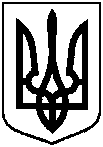 Проєктоприлюднено «__»_________2021 р.Про відмову Гараньці Сергію Володимировичу в наданні дозволу на розроблення проекту землеустрою щодо відведення земельної ділянки у власність за адресою: м. Суми, вул. Виноградна, навпроти буд. № 46, орієнтовною площею 0,1000 га